院各部门：    按照息政法【2017】44号文《关于杨勇等九名同志职务任免的通知》文件通知，现对杨勇等九名同志职务任免情况予以公布：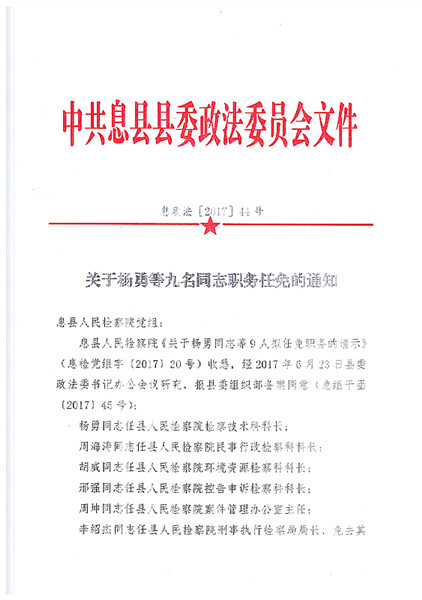 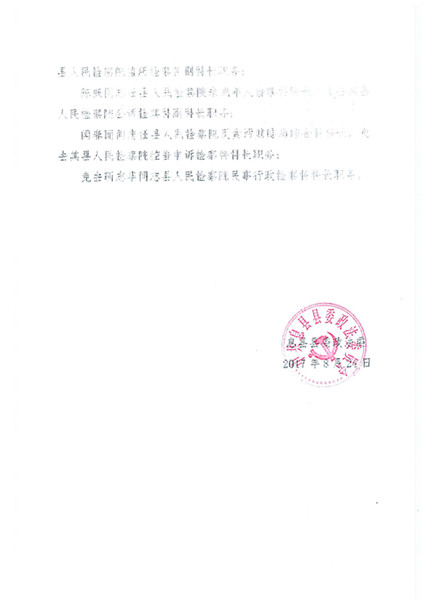 院政治处    2017年8月28日  